Yo, D/ña  --------------------------------------------------  con DNI  --- ----------                   ME COMPROMETOA ejecutar el proyecto de Cooperación al Desarrollo financiado por el Vicerrectorado de Innovación, Compromiso Social y Acción Cultural de la UPV/EHU, de acuerdo  con los términos establecidos en el mismo. El proyecto que se adjuta lleva por título -------------------------------------------------- y ha sido  aprobado por la comisión de evaluación de las Ayudas a Proyectos de Cooperación para el Desarrollo Sostenible correspondiente al año 2018.A cumplir los términos establecidos en la Resolución de 22 de julio de 2018 del Vicerrectorado de Innovación, Compromiso Social y Acción Cultural de la UPV/EHU por la que se convocan Ayudas para proyectos de cooperación universitaria para el desarrollo sostenible.Y para que conste a los efectos oportunos, firmo este documento.En -------------------------  a --- - de --- ---------- de 2017.Fdo: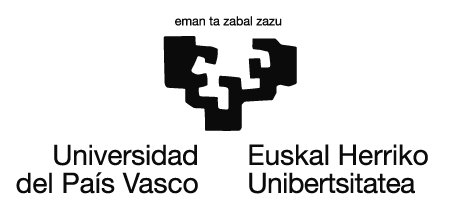 ANEXO 2Documento de compromisoCONVOCATORIA DE AYUDAS PARA PROYECTOS DE COOPERACIÓN UNIVERSITARIA PARA EL DESARROLLO SOSTENIBLESELLO DE ENTRADA EN REGISTROANEXO 2Documento de compromisoCONVOCATORIA DE AYUDAS PARA PROYECTOS DE COOPERACIÓN UNIVERSITARIA PARA EL DESARROLLO SOSTENIBLESELLO DE ENTRADA EN REGISTRO